Информация о нестационарных торговых объектах, размещенных на территории городского округа город Воронеж без разрешительной документации и подлежащих принудительному демонтажу в феврале 2018 года№ п/пВладелец объектаВладелец объектаАдресный ориентирАдресный ориентирФотоматериалФотоматериалЖелезнодорожный районЖелезнодорожный районЖелезнодорожный районЖелезнодорожный районЖелезнодорожный районЖелезнодорожный районЖелезнодорожный район1Владелец не установленВладелец не установленул. Остужева,3ул. Остужева,3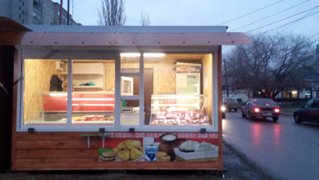 2Владелец не установленВладелец не установленул.Минская,63а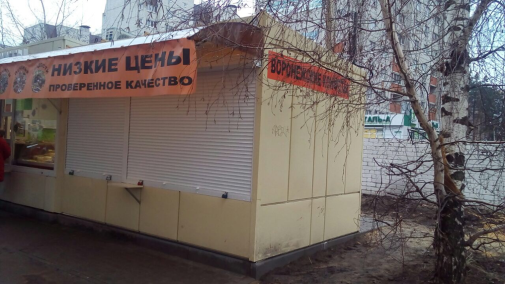 3Владелец не установленВладелец не установленул. Куйбышева 23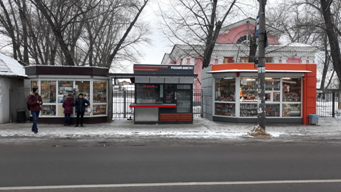 Коминтерновский районКоминтерновский районКоминтерновский районКоминтерновский районКоминтерновский районКоминтерновский районКоминтерновский район4Владелец не установленВладелец не установленМосковский проспект (подземный переход)Московский проспект (подземный переход)Московский проспект (подземный переход)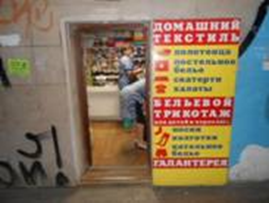 Левобережный районЛевобережный районЛевобережный районЛевобережный районЛевобережный районЛевобережный районЛевобережный район5Кабанова С.В.Кабанова С.В.Подземный переход на пересечении               ул. Димитрова с ул. ВолгоградскаяПодземный переход на пересечении               ул. Димитрова с ул. Волгоградская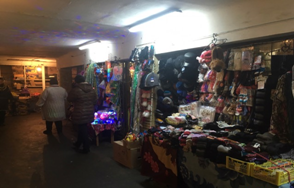 6Кабанова С.В.Кабанова С.В.Подземный переход на пересечении            ул. Димитрова с ул. ВолгоградскаяПодземный переход на пересечении            ул. Димитрова с ул. Волгоградская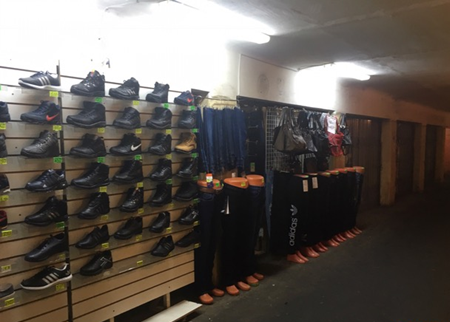 7Кабанова С.В.Кабанова С.В.Подземный переход на пересечении             ул. Димитрова с ул. ВолгоградскаяПодземный переход на пересечении             ул. Димитрова с ул. Волгоградская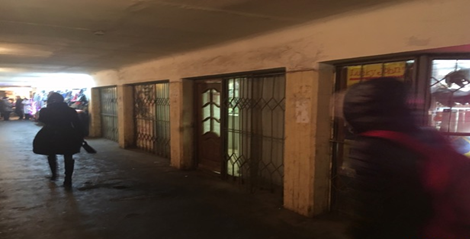 8Кабанова С.В.Кабанова С.В.Подземный переход на пересечении          ул. Димитрова с ул. ВолгоградскаяПодземный переход на пересечении          ул. Димитрова с ул. Волгоградская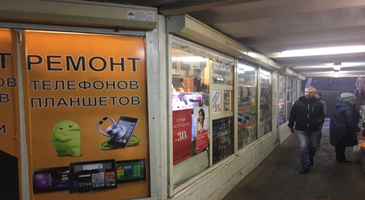 9Кабанова С.В.Кабанова С.В.Подземный переход на пересечении           ул. Димитрова с ул. ВолгоградскаяПодземный переход на пересечении           ул. Димитрова с ул. Волгоградская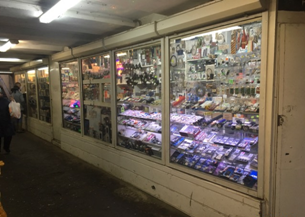 10Пастухова Н.Н.Пастухова Н.Н.Подземный переход на пересечении              ул. Димитрова с ул. ВолгоградскаяПодземный переход на пересечении              ул. Димитрова с ул. Волгоградская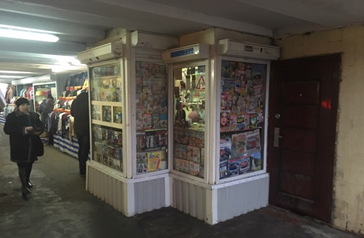 Ленинский районЛенинский районЛенинский районЛенинский районЛенинский районЛенинский районЛенинский район11Романова М.Р.Романова М.Р.ул. Чапаева,132ул. Чапаева,132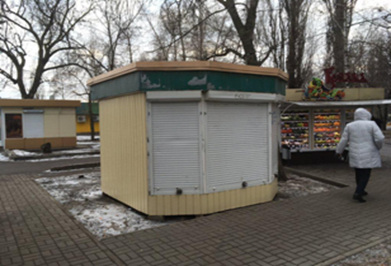 Советский районСоветский районСоветский районСоветский районСоветский районСоветский районСоветский район12ИП Борисов А.Я.ИП Борисов А.Я.ул. Космонавта Комарова,10ул. Космонавта Комарова,10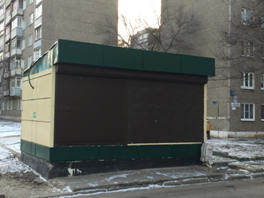 13ИП Горбатенко С.Н.ИП Горбатенко С.Н.пр-т Патриотов,28пр-т Патриотов,28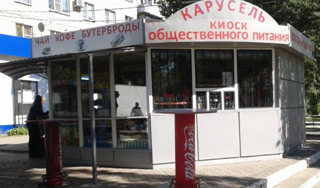 14ИП Деревенских Н.М.ИП Деревенских Н.М.ул. Ворошилова, 24ул. Ворошилова, 24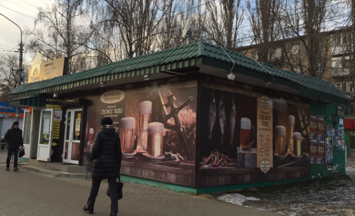 15Владелец не установленВладелец не установленподземный переход ул. Ворошиловаподземный переход ул. Ворошилова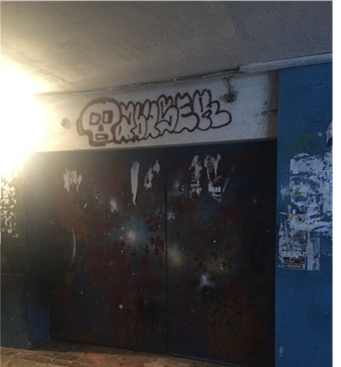 16Владелец не установленВладелец не установленподземный переход ул. Ворошиловаподземный переход ул. Ворошилова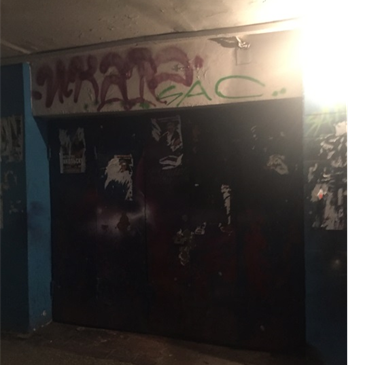 17Владелец не установленВладелец не установленподземный переход ул. Ворошиловаподземный переход ул. Ворошилова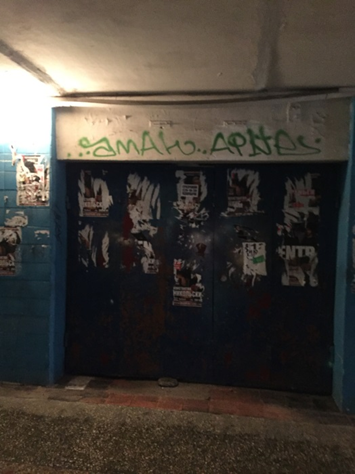 18Владелец не установленВладелец не установленподземный переход ул. Ворошиловаподземный переход ул. Ворошилова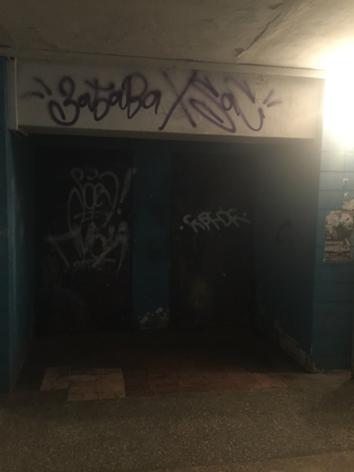 19Владелец не установленВладелец не установленподземный переход ул. Ворошиловаподземный переход ул. Ворошилова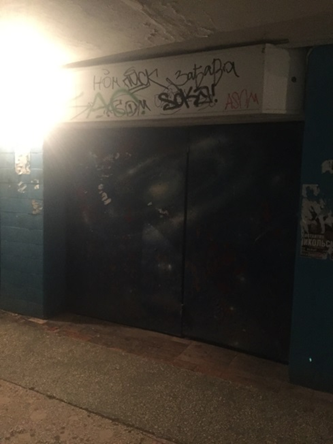 20Владелец не установленВладелец не установленподземный переход ул. Ворошиловаподземный переход ул. Ворошилова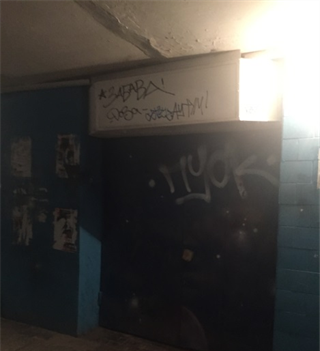 21Владелец не установленВладелец не установленподземный переход ул. Ворошиловаподземный переход ул. Ворошилова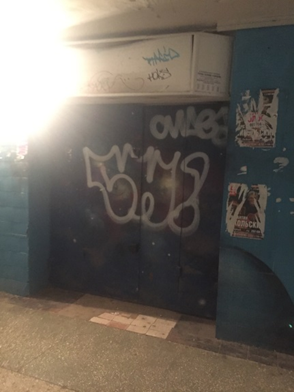 22Владелец не установленВладелец не установленподземный переход ул. Ворошиловаподземный переход ул. Ворошилова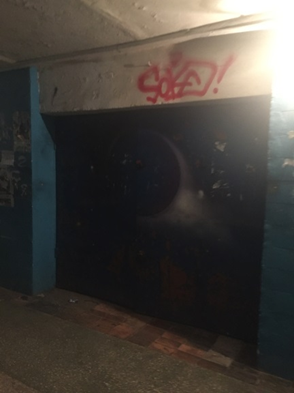 Центральный районЦентральный районЦентральный районЦентральный районЦентральный районЦентральный районЦентральный район23ИП Струков В.А.ул. Ломоносова, пересеч. Московский проспектул. Ломоносова, пересеч. Московский проспектул. Ломоносова, пересеч. Московский проспект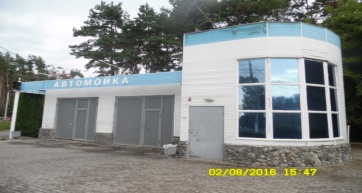 24ИП Колегаев А.Г.проспект Революции, ул. Степана Разина, подземный переход пр. Революции - ул. Степана Разинапроспект Революции, ул. Степана Разина, подземный переход пр. Революции - ул. Степана Разинапроспект Революции, ул. Степана Разина, подземный переход пр. Революции - ул. Степана Разина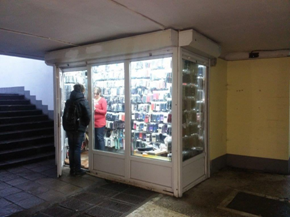 25ИП Чеснакова О.Ю.проспект Революции, ул. Степана Разина, подземный переход пр. Революции - ул. Степана Разинапроспект Революции, ул. Степана Разина, подземный переход пр. Революции - ул. Степана Разина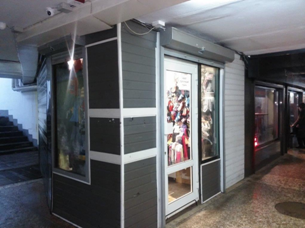 26ИП Мурадян А.А.ИП Мурадян А.А.проспект Революции, ул. Степана Разина, подземный переход пр. Революции - ул. Степана Разина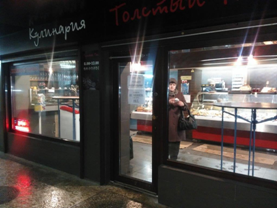 27ИП Корчагина В.Н.ИП Корчагина В.Н.проспект Революции, ул. Степана Разина, подземный переход пр. Революции - ул. Степана Разина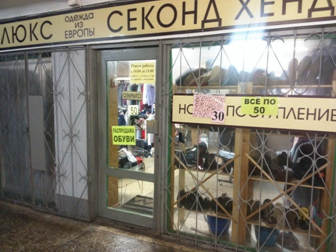 28Щербинин В.В.Щербинин В.В.проспект Революции, ул. Степана Разина, подземный переход пр. Революции - ул. Степана Разина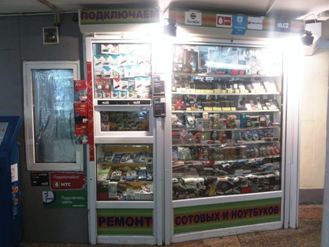 29ИП Сорокина И.А.ИП Сорокина И.А.проспект Революции, ул. Степана Разина, подземный переход пр. Революции - ул. Степана Разина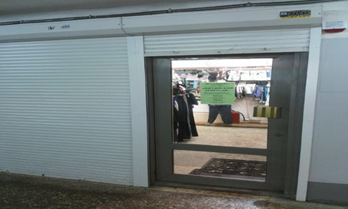 30Васильченко А.В.Васильченко А.В.проспект Революции, ул. Степана Разина, подземный переход пр. Революции - ул. Степана Разина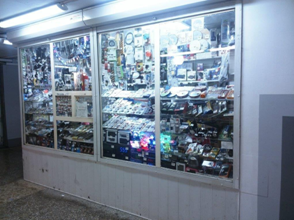 31ИП Кириченко В.В.ИП Кириченко В.В.проспект Революции, ул. Степана Разина, подземный переход пр. Революции - ул. Степана Разина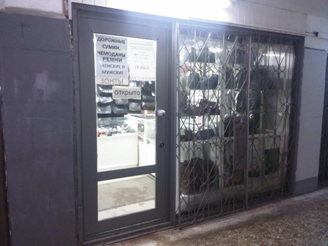 32Щербинин В.В.Щербинин В.В.проспект Революции, ул. Степана Разина, подземный переход пр. Революции - ул. Степана Разина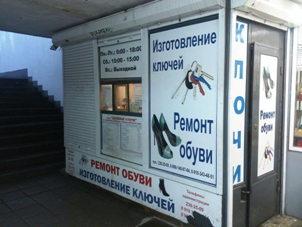 33Щербинин В.В.Щербинин В.В.проспект Революции, ул. Степана Разина, подземный переход пр. Революции - ул. Степана Разина34Егельский В.В.Егельский В.В.проспект Революции, ул. Степана Разина, подземный переход пр. Революции - ул. Степана Разина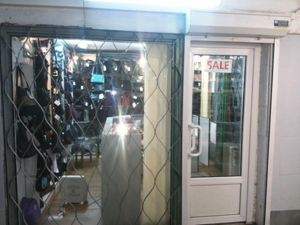 35Егельский В.В.Егельский В.В.проспект Революции, ул. Степана Разина, подземный переход пр. Революции - ул. Степана Разина36Акдерли И.И.Акдерли И.И.проспект Революции, ул. Степана Разина, подземный переход пр. Революции - ул. Степана Разина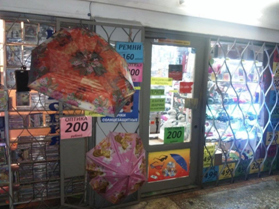 37ИП Подвигина И.В.ИП Подвигина И.В.проспект Революции, ул. Степана Разина, подземный переход пр. Революции - ул. Степана Разина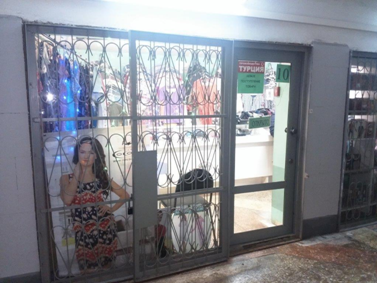 38Акдерли И.И.Акдерли И.И.проспект Революции, ул. Степана Разина, подземный переход пр. Революции - ул. Степана Разина39ИП Подвигина И.В.ИП Подвигина И.В.проспект Революции, ул. Степана Разина, подземный переход пр. Революции - ул. Степана Разина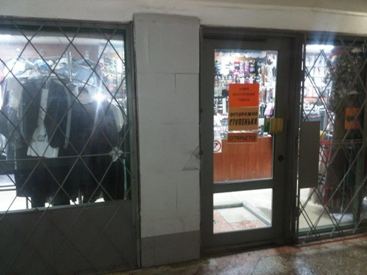 40Сальникова Т. А.Сальникова Т. А.проспект Революции, ул. Степана Разина, подземный переход пр. Революции - ул. Степана Разина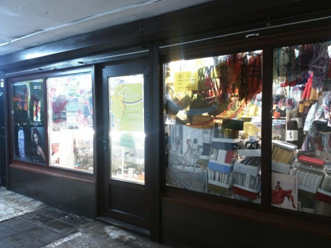 41Либготт М.О.Либготт М.О.проспект Революции, ул. Степана Разина, подземный переход пр. Революции - ул. Степана Разина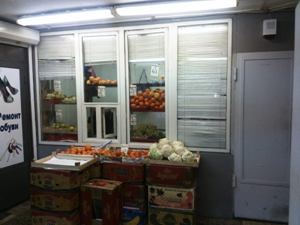 42ИП Чеснакова О.Ю.ИП Чеснакова О.Ю.проспект Революции, ул. Степана Разина, подземный переход пр. Революции - ул. Степана Разина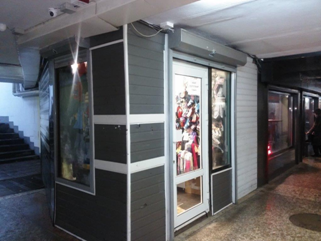 43ИП Некрылова О.И.ИП Некрылова О.И.проспект Революции, ул. Степана Разина, подземный переход пр. Революции - ул. Степана Разина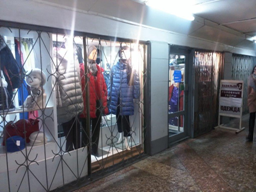 